My BodyWord Search PuzzleИгра-поиск словдля учащихся 4-9 классов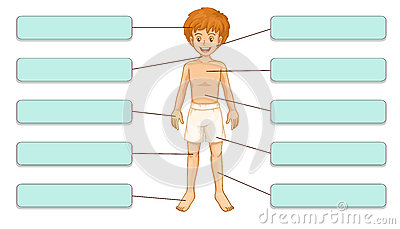 Ольга Михайловна Степановаучитель английского языкаМБОУ «Цивильская СОШ №2» Чувашской Республики2015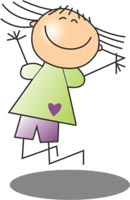 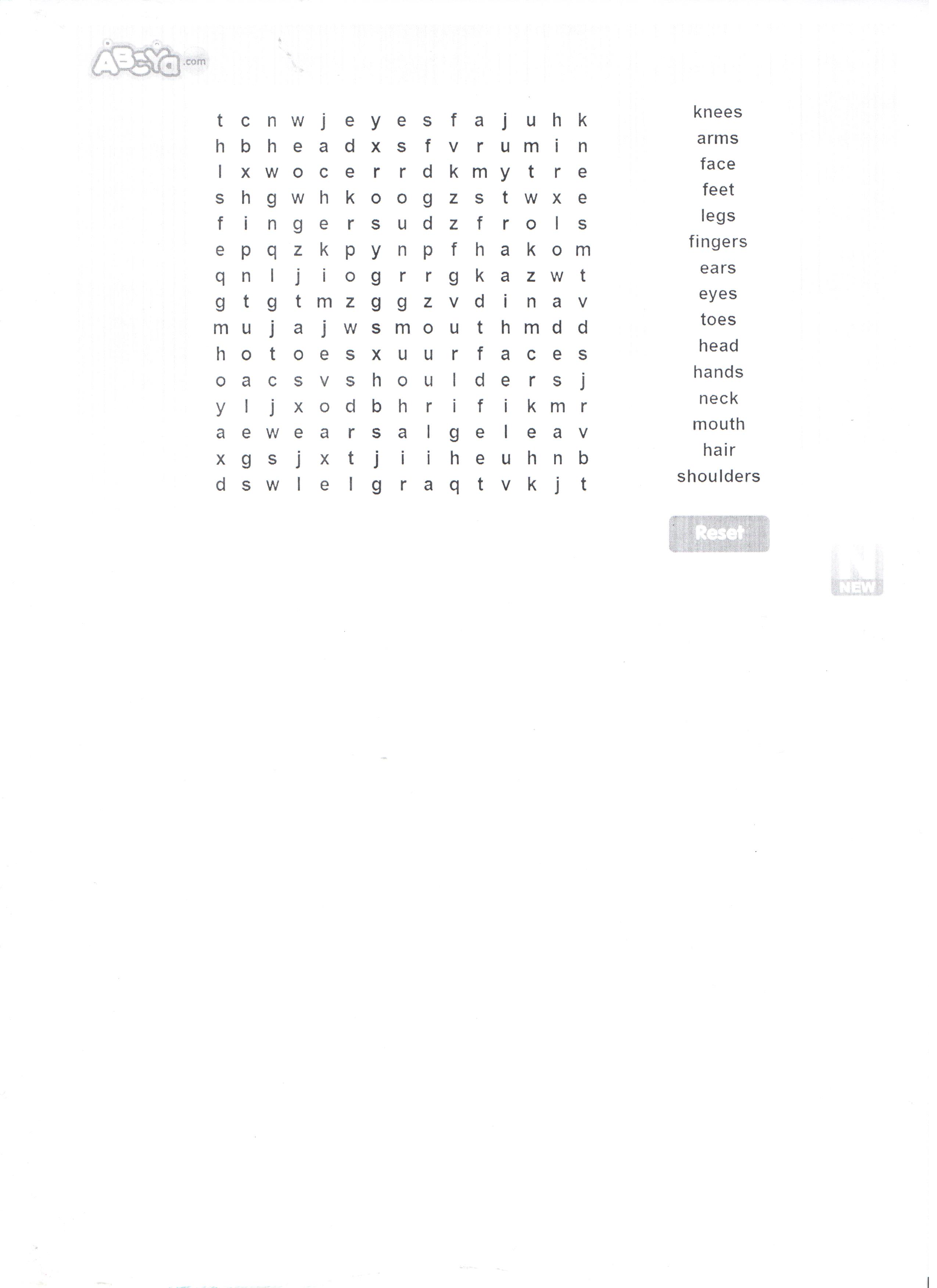 Key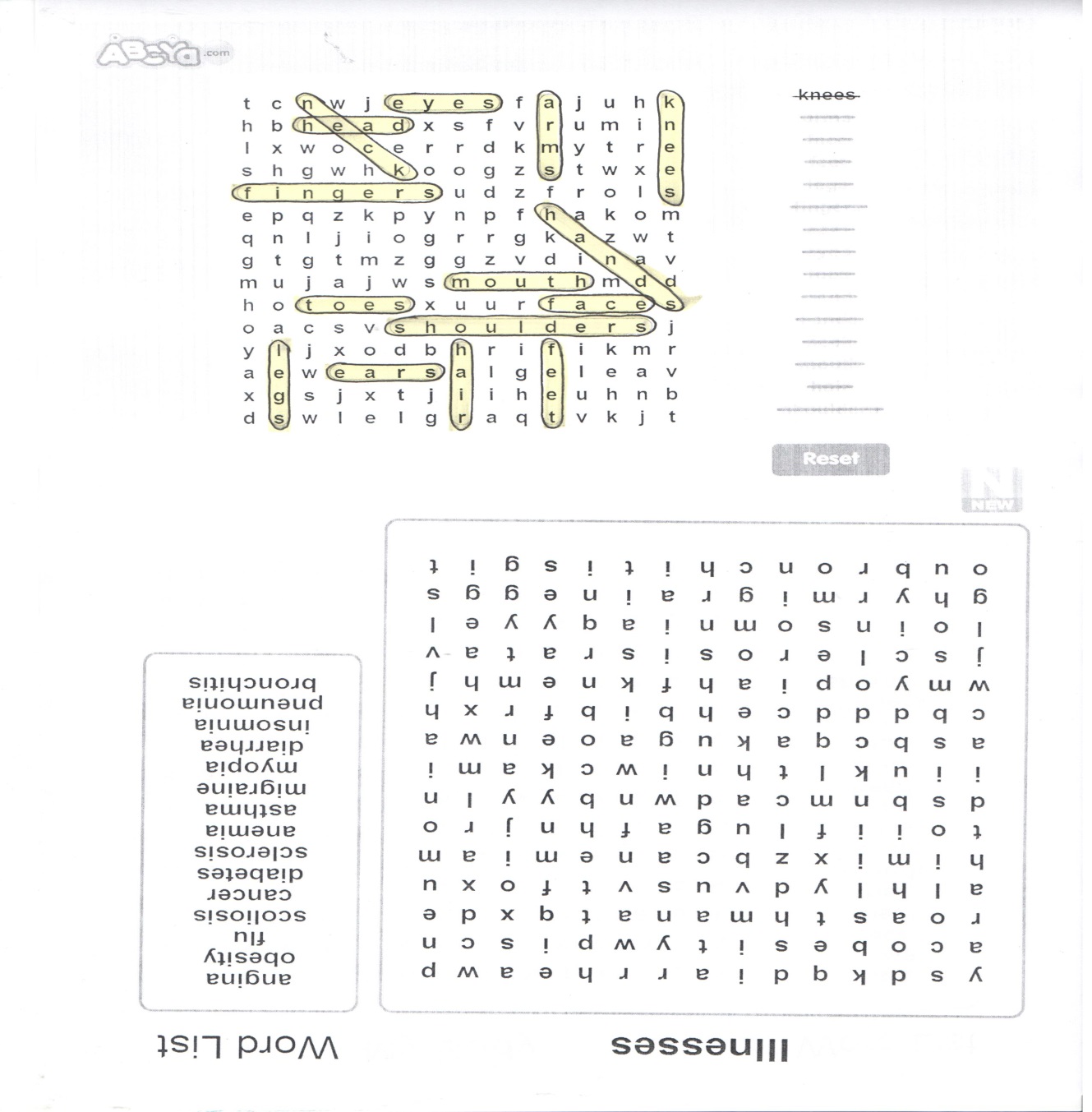 